Outstanding Teaching Assistant Programme 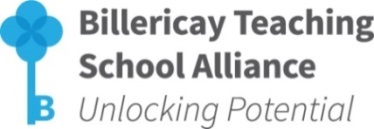 (Primary and Secondary)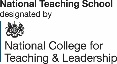 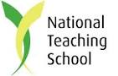 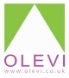 Venue:             	South Green Junior School, Hickstars Lane, Billericay, Essex, CM12 9RJDate and Time: 	Five morning sessions – (8.30am – 12.15pm)	30 Oct & 6, 13, 20, 27 Nov 2017Cost:                	£250 per delegateBOOKING FORMDelegate Details: (Please insert additional rows as necessary)Special Requirements (dietary/mobility etc):School CPD Leader Details:Contact Details for Invoicing purposes:Places will be allocated on a first come/first served basisConfirmation will be sent via emailFurther details will be sent prior to the start of the programmeIf for any reason the booking has to be cancelled, a refund will only be issued if the place can be filledFor further information please contact: Mel Jones, Billericay TSA Administrator, The Billericay School, School Road, Billericay, Essex, CM12 9LH T: 01277 314420 E: mjones@billericay.essex.sch.uk School:Headteacher:Headteacher Email Address:Headteacher Email Address:Name:Contact Tel No.Email AddressName:Email Address:Name:Email Address:To secure a place on this programme, please complete this Booking Form and return via email to: mjones@billericay.essex.sch.uk